Curriculum VitaeEducation2009 	Ph.D. History, University of California, Santa Barbara. Doctoral Concentration, Feminist Studies2002 	M.A., History, University of California, Santa Barbara.1999 	B.A., History, San Francisco State University.1999	B.A., Women’s Studies, San Francisco State University. Academic positions2019	Associate Chair for Outreach and Development, University of Wisconsin-Madison2018-20	Director, Program in Gender and Women’s History, University of Wisconsin-Madison2018 to present	Associate Professor of History, University of Wisconsin-Madison2015-2018		Assistant Professor of History, University of Wisconsin-Madison2011-2015		Assistant Professor of History, University of Oregon2010-2011 		Visiting Assistant Professor of History, Case Western Reserve UniversityPublicationsMonograph2015	Riotous Flesh: Women, Physiology, and the Solitary Vice in Nineteenth-century America (Chicago: University of Chicago Press). Articles in refereed journals2020	“From Magdalen Asylum to Labor Depot: The Panic of 1819 and Gendered Economies of Labor,” Journal of the Early Republic 40:4 (Winter 2020) 709-715.2019	“Radical Hospitality and Political Intimacy in Grahamite Boardinghouses, 1830-1850,” Journal of the Early Republic, 39:3 (Fall 2019). 2016	 “How did it Feel? Open Secrets about Sex and Race in Early America,” Early American Literature 51:1 (Winter 2016) 157-177. State of the field and review essay.2003	“The Trials of Frederick Hollick: Obscenity, Sex Education, and Medical Democracy in the Antebellum United States,” Journal of the History of Sexuality, 12:4 (October 2003), pp. 543-574. Book chapters2020	“Intimate Economies, 1790-1860” in A Companion to American Women’s History, 2nd edition, eds. Nancy Hewitt and Anne Valk, (New York: Blackwell-Wiley, 2020).2017	“‘Sex-in’s, College Style’: Black Feminism and Sexual Politics in the Student YWCA, 1968-1980,” in Women’s Activism and ‘Second-Wave’ Feminism: Transnational Histories, ed. Barbara Molony and Jennifer Nelson (London: Bloomsbury Academic Press, 2017).2012	“Obscenity, Sex Education and Medical Democracy in the Antebellum United States” in American Sexual Histories, ed. Elizabeth Reis (New York: Wiley Blackwell, 2012). Extracted, with added primary documents, from “The Trials of Frederick Hollick: Obscenity, Sex Education, and Medical Democracy in the Antebellum United States,” Journal of the History of Sexuality, Volume 12: Number 4 (October 2003), pp. 543-574.2012 	“Sex Reform and Moral Conflict” in The Oxford Encyclopedia of American Social History, ed. Lynn Dumenil.Book reviews2016	Review of Thomas A. Foster, Sex and the Founding Fathers: The American Quest for a Relatable Past in Journal of the History of Sexuality 25:1 (Winter 2016) 172-175. 2015 	Review of Doron S. Ben-Atar and Richard D. Brown, Taming Lust: Crimes Against Nature in the Early Republic in New England Quarterly 88:2 (June 2015).2014 	Review of Margaret Fuller and her Circles, eds. Brigitte Bailey, Kate Viens, and Conrad Edick Wright in Journal of the Early Republic (Spring 2014) 153-156. Work in progress and under reviewBook manuscripts in progress: 2021	Tender Traffic: Intimate Labor Movements, 1790-18602021	Debating Gender: A History from the Ancient World to the Present Day, book manuscript under contract with Bloomsbury Press, revision due Dec. 31, 2022.Article manuscripts under review:2019 	“Female Intelligence Offices: Procuring Intimate Labor in the Early American Republic,” Journal of the Early Republic, revise and resubmit.Article manuscripts in progress:“Female Emigration Societies, Intimate Labor Markets, and US Settler Colonialism, 1800-1860,” for submission to Journal of Women’s History“‘This Book will become a Prostitute’: A Reconsideration of William Sanger’s History of Prostitution,” for submission to the Journal of the History of Sexuality.“Sexual Knowledge and Reform Movements” in The Cambridge History of Sexuality in the United States Vol. 1, eds. Jen Manion and Nick Syrett, projected publication date 2021. Solicited.Online publications, podcast, and documentary film2020	“Ask A Historian,” History Department, University of Madison-Wisconsin.2017	“Sarah Mapps Douglass” in The Daring Women of Philadelphia. Documentary film. Directed by Caryn Hunt. Philadelphia: History Making Productions, in production August 2017; expected release 2018.2017	Interview with Nick Syrett, Notches: (re)marks on the history of sexuality (February 9, 2017).2016	Interview with Mark Cheatham The Republic, blog of the Society for Historians of the Early American Republic (August 2016).2016 	Interview with Lillian Calles Barger, New Books in Gender History Podcast (July 15, 2016).Honors, grants, and awards2021-22	Mellon New Directions Fellowship2021	Program in Early American Economy and Society Fellowship, Library Company of Philadelphia (declined)	2019	Summer Humanities Research Fellowship, Institute for Research in the Humanities, University of Wisconsin-Madison.2016	James F. Broussard best first book prize, Society for Historians of the Early American Republic.2015-2016	Robert F. and Evelyn Nelson Wulf Professorship in the Humanities (declined)2013-2014	Earhart Foundation Fellowship on American History, Clements Library, University of Michigan, Ann Arbor. 2012-2013 	Margaret Storrs Grierson Scholar-in-Residence Fellowship, Sophia Smith Collection, Smith College.2009-2010 	Hench Post-dissertation Fellowship, American Antiquarian Society.2009 	National Endowment for the Humanities Postdoctoral Fellowship, Massachusetts Historical Society.2009	Lancaster Prize for Best Dissertation completed in 2008 or 2009, Humanities and Fine Arts, University of California, Santa Barbara.Papers presented and invited lectures2019	Invited speaker, Thornbrough Lecture, Butler University, Indianapolis, November 1, 2019.2019	Invited speaker, Center for the Study of Work, Labor, and Democracy, University of California, Santa Barbara, May 10, 2019.2018	“Female Intelligence Offices and Domestic Labor Markets, 1815-1850,” Society for Historians of the Early American Republic, Cleveland, July 2018.2018	Invited speaker, “Trafficking History as Global History,” University of Sydney, Australia, April 12, 2018.2018	“Sold by her own Desire: Ideas and Realities of Sexual Trafficking in the Early American Republic.” Session title: “Coercion, Kidnapping, and Commodification: Discourses of Sexuality and Exploitation in the Antebellum North,” Organizations of American Historians, Sacramento, April 2018.2017	Invited speaker, President’s Plenary: “Sexing it up: The Transformative Impact of Gender on Narratives of the Early American Republic,” Society for Historians of the Early American Republic, University of Pennsylvania, July 20, 2017. 2017	“Tender Traffic: Abolitionists, Female Emigration Societies, and Domestic Labor Markets.” Session title: “Black and White Bodies as Extracted Labor in the Atlantic World, 1700-1870,” Berkshire Conference in the History of Women, Genders, and Sexualities, Hofstra University, New York, May 2017.2017	“From Madams to Matrons: Sex Work and Domestic Labor in the Northern United States, 1790-1860,” Displacing Sex For Sale Conference, Aalborg University, Copenhagen, Denmark, March 2017.2017	 “Queer Cures: Commercial Sex Therapies in Nineteenth-century New York.” Session title: “Queer Histories of Sex Work and Sexual Commerce,” American Historical Association, Denver, January 7, 2017.2016	Invited speaker, “Riotous Flesh: Women, Gender, and the Solitary Vice,” Newberry Library Seminar on Women and Gender History, March 18, 2016.2016	 “The Gender of the Solitary Vice: Racialized Gender, Feminism, and Sexual Regulation in the nineteenth-century United States,” Gender and History in the Americas seminar, Institute for Historical Research, University of London, January 4, 2016.2016 	Presenter, History Department Colloquium, UW-Madison (Oct. 24, 2016)2016 	Presenter, Brown bag colloquium, History of Science Department (Nov. 11)2016	Invited speaker, C19: A work-group for graduate students, UW-Madison (Dec. 16)2015	Invited speaker, “Riotous Flesh: Women, Gender, and the Solitary Vice,” Penn State University, October 13, 2015. 2015	“Helen Jewett’s Afterlife,” Women, Gender, Sex: Social and Cultural Histories of the Long Nineteenth Century, a conference in honor of Patricia Cline Cohen, University of California, Santa Barbara, May 2, 2015.2014 	“Making a Science out of Sex.” Session title: “The Unsettling Modernity of Nineteenth Century Reactionary Social Movements.” American Studies Association, Los Angeles.2014 	“Sex-Ins, College-Style: Historically Black Colleges, the YWCA, and the Sexual Revolution.” Session title: “What is Feminism?” Berkshire Conference in the History of Women, University of Toronto, Ontario, Canada. 2014	Invited speaker: “Women and Physiology in 19th-century America,” Hatcher Graduate Library, University of Michigan, Feb. 25, 2014.2013 	 “Making the Conversation Global: Missionary Physiology and the Solitary Vice.” Session title: “Queer and Transnational Perspectives on ‘The Solitary Vice’.” Western Association of Women Historians, Portland.2013 	 “The Interracial Moment in Moral Reform.” Session title: “Crossing Race and Space in Nineteenth-century Women’s History.” Organization of American Historians, San Francisco.2012	Invited speaker: “From Suffrage to Citizenship.” Knight Library Special Collections, University of Oregon, October 25, 2012. 2012	“How did Slavery become Licentious?” Session title: “Love and Lust in Antebellum Reform,” Society for Historians of the Early American Republic, Baltimore.2011	“Masturbatory In/sanity Across Three Feminist Generations.” Session title: “Who MadeWomen Mad? Gender, Race, Sex, and Insanity, 1700-2000,” paper accepted: Berkshire Conference in the History of Women, University of Massachusetts, Amherst, 2011.2011	Invited speaker: “The Licentiousness of Slavery.” Baker-Nord Center for the Humanities, Case Western Reserve University, April 2011.2010	“The Gender of Solitary Vice: Conflicts over Masculinity at Sylvester Graham’s ‘Lectures to Mothers’.” Society for Historians of the Early American Republic, University of Rochester.2010	Invited speaker: “‘Abuse Not’: Flesh and Bones in Sarah Mapps Douglass’ Classroom, 1833-1862.” History Department, Brown University, April 21, 2010.2010	“Making ‘False Delicacy’ True: Female Moral Reformers and the Meanings of Licentiousness, 1835-1847.” Boston Seminar in the History of Women and Gender, Schlesinger Library, Radcliffe College, April 22, 2010.2009	“Hotbeds of ‘Amalgamation,’ ‘Headquarters of Radicalism’: Graham Houses, Moral Reform, and Interracial Intimacy in the Urban North, 1830-1850.” Pacific Coast Branch of the American Historical Association: Albuquerque.TeachingCourses taught at University of Wisconsin-Madison2019-20	Spring semesterHistory 600: The Age of Jefferson and Jackson (to be renamed: Political Economy in the Early US Republic)Fall semester	History 752: Transnational Seminar in Gender History, with Prof. Lou Roberts		2018-19	Spring semesterCourse designFall semesterHistory/GWS: Women and Gender in World History (redesigned: blended survey)History 900: Introduction to Historiography for US Historians (graduate seminar)History 710: On the Job Market (graduate seminar)2017-18	Spring semester		History/GWS 353: Women and Gender in the United States to 1870 (lecture)	Fall semester		History/GWS 134: Women and Gender in World History (lecture)		History 900: Introduction to Historiography for US Historians (graduate seminar)Summer 2017	History 681: Senior Honors Thesis2016-17Spring semester		History/GWS 134: Women and Gender in World History (lecture)	History 201: The Craft of History (undergraduate seminar)		Topic: Love in World History	Fall semester		History/GWS 353: Women and Gender in the United States to 1870 (lecture)History 936: Women and Gender in the United States to 1870 (graduate seminar)2015-16Spring semester	History 344: American Revolution, 1763-1789 (lecture)	History 990: Independent study (graduate directed readings)Topic: American Revolution, 1763-1789 	History 221: Explorations in American History (undergraduate seminar)		Topic: Sex in America	Fall semester		History/GWS 353: Women and Gender in the United States to 1870 (lecture)		History 283: Intermediate Honors Seminar (undergraduate seminar) 			Topic: Women and Gender in World History Courses taught at University of Oregon (Quarter system, 2:2:1 teaching load)2014-15	Spring quarter		History 309: U.S. Women’s History II, 1870-2015 (lecture)	Winter quarterHistory 308: U.S. Women’s History I, 1500-1870 (lecture)	Fall quarterHistory 121: Women and Gender in World History (lecture)History 608: Global Gender History (graduate seminar)2013-14	Spring quarterHistory 121: Women and Gender in World History (lecture)History 410: Sex in America (lecture)2012-13	Spring quarter		History 410: Sex in the United States		History 407: Historical methods (undergraduate seminar)			Topic: Crowds in World History		Independent study: Honors Thesis	Winter quarter		History 410: Sex in Early America History 410/510: Women and Revolution (lecture)	Fall quarter		History 399: Women and Gender in World History I, to 1500 (lecture)2011-12	Spring quarter		History 399: Women and Gender in World History II (since 1500)History 407: Historical methods (undergraduate seminar)			Topic: Sex and dissent in U.S. History	Winter quarter		Course release (negotiated at hire)		Course release (negotiated at hire)	Fall quarter		History 399: Women and Gender in World History I (to 1500)Case Western Reserve University2010-11	Spring semester		History 410: Early American Historiography (graduate seminar)		History 236: Sexualities in the Modern United States (lecture)	Fall semester		History 352: Era of the American Revolution (lecture)History 236: Sexualities in Early America (lecture)Graduate StudentsMA-Ph.D. AdviseesBrigid Nannenhorn, History, University of Wisconsin-Madison (co-advisor with Pernille Ipsen)Abigail Corcoran, History, University of Wisconsin-MadisonDissertation committeeReader: Ashley Cundliff, History, University of Wisconsin-Madison, Spring 2016Reader: Emily Gilkey, History, University of Oregon, Spring 2014Reader: Carrie Adkins, History, University of Oregon, Spring 2013Dissertation prospectus committeeReader: Andrew Shaffer, History, University of Wisconsin-Madison, Fall 2017Dissertation exam committeeBree Romero, History, University of Wisconsin-Madison, Fall 2018Karma Palzom, History, University of Wisconsin-Madison, Spring 2017Hillary Maxson, History, University of Oregon, Spring 2014M.A. Thesis committeeAdvisor: Abigail Corcoran, winner of the Levi Prize for outstanding thesis, Spring 2020Advisor: Quinn Akina, History, University of Oregon, Spring 2015Reader: Shelley Grosjean, University of Oregon, Spring 2014	Reader: Rebekah Hunter History, University of Oregon, Spring 2014Reader: Jessica Gibson, History, University of Oregon, Spring 2013Reader: Qianyu Sui, History, University of Oregon, Spring 2012Reader: Adam Turner, History, University of Oregon, Spring 2012Undergraduate studentsUndergraduate thesis adviseeAdvisor: Stella Lahane, History, University of Wisconsin-Madison, Spring 2019Advisor: Quinn Akina, History, University of Oregon, Spring 2013Institutional ServiceUniversity of Wisconsin-MadisonCommitteesCampus2019-2020	Committee on Committees (elected)2017-2020	Faculty Senator, University of Wisconsin-Madison2016-2017	Alternate, Faculty Senate, University of Wisconsin-Madison.History department2020-cont.	Mentor to Professor Sasha Suarez2020		Chair, Partner Hire Review Committee2019-2020	Associate Chair, History Department2019-20 	Committee Member, Search for Williams-Meissner Chair in US International Relations & Diplomatic History2019		Committee member, Appointment transfer case2018-2020	Director, Program in Gender and Women’s History2018		Committee member, History/Chican@ Latin@ Studies Search2017-2018	Member, Diversity Committee2017-2018 	Undergraduate Council, Department of History, University of Wisconsin-Madison2017-2018 	Graduate Admissions Americanists Subcommittee, History Department, UW-MadisonOther institutional service2019-20	Women in the University Mentorship Program: Mentor to Professor Jacqueline-Bethel Mougue (African Cultural Studies)2018		Diversity Workshop Facilitator, New Graduate Student Orientation2017		Diversity Workshop Facilitator, New Graduate Student Orientation 2016		Mock job interviews for graduate students, with Michael Chamberlain 2015+		Faculty affiliate, Gender and Women’s StudiesUniversity of OregonCommitteesCampus2014-2015	University-wide Scholarships Committee, University of OregonHistory department2014-2015	Chair, Speakers and Events Committee2012-2013	Advisory Committee	2012-2013 	Undergraduate Committee2012-2014	Commencement MarshallOther institutional service2012-2013	Américas Research Interest Group coordinator, “Sex, Work, and the Body,” Center for the Study of Women and Society, University of Oregon2011-2015	Faculty affiliate, Women’s and Gender Studies University of OregonProfessional Service2018-2020	Book review editor, Committee on Lesbian, Gay, Bisexual, and Transgender History Newsletter2019	Chair, SHEAR Best Book and Bradford Best Biography Prize Committee, Society for Historians of the Early American Republic2019	Tenure reviewer, University of Arizona2019	Committee Chair: SHEAR Book Prize and the James Bradford Best Biography Prize, Society for Historians of the Early American Republic2018 	Committee member: SHEAR Book Prize and the James Bradford Best Biography Prize, Society for Historians of the Early American Republic2018		Manuscript reviewer, Oxford University Press. 2018		Manuscript reviewer, Journal of the Early Republic2015-2017	Governing board member, Committee on LGBT History, American Historical Association2015-2017 	Editor, Committee on Lesbian, Gay, Bisexual, and Transgender History Newsletter, American Historical Association2017	Participant, Queer Scholars and Scholarship on the Job Market: A Roundtable, American Historical Association, Denver, January 5, 20172016 		Manuscript Reviewer, Bulletin of the History of Medicine and Allied Sciences2016 	Commentator, “Histories of Sexuality and Gender before the 20th-Century,” Organization of American Historians, Providence, April 20162014-2015	Manuscript reviewer, Journal of Women’s History2014-2015	Woodrow Wilson Dissertation Fellowship in Women’s Studies Selection Committee2013 	Organizer and leader, Research Interest Group, “Sex, Work, and the Body,” Center for the Study of Women and Society, Eugene, Oregon  2011 	Chair, “Networking for Global Perfection,” Society for Historians of the Early American Republic, Philadelphia 2014	Chair, “Regulating Sex,” Pacific Coast Branch of the American Historical Association, Portland, August, 20142014	Commentator, Graduate Student History Conference, University of Oregon, May 31, 20142013	Participant, “Perspectives on Mentoring from Graduate School through Career, a Roundtable Discussion,” Western Association of Women Historians, Portland2005	Chair, “Transfeminism: History and Activism across Gender.” 13th Berkshire Conference in the History of Women: Scripps College, Claremont, CA, May 20052003-2005 	Program Committee Member, 13th Berkshire Conference in the History of Women, Scripps College, Claremont, CA, 2003-20052003	Special Consultant, Journal of the History of Sexuality Public Service2020	National History Day (outreach to K-12 students, parents, and teachers)2019-20	Organizer and facilitator, History Club, Madison, WI2012 	Screening and discussion of “The Purity Myth.” Center for the Study of Women and Society, Eugene, Oregon, October 3, 2012.2012 	Planning Committee, Celebration of the 100th Anniversary of Women’s Suffrage in Oregon. Knight Library, University of Oregon.Professional development2020		Academics4BlackLives, June 20-25, 20202018-2019	Teach online @ UW Plan & Design (F18), Facilitation & Management (S19)2018		Blend @ UW Course Design Program, completed, August 20-24, 20182018		Teaching Academy Summer Institute, attended, June 4-6, 2018Professional affiliationsAmerican Historical AssociationAmerican Studies AssociationBerkshire Conference on the History of Women, Genders, and SexualitiesCommittee on Lesbian, Gay, Bisexual, and Transgender History, AHACoordinating Council for Women in History, AHAOrganizations of American HistoriansSociety for Historians of the Early American RepublicWestern Association of Women HistoriansIndividual references available upon request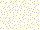 